                     Утверждаю.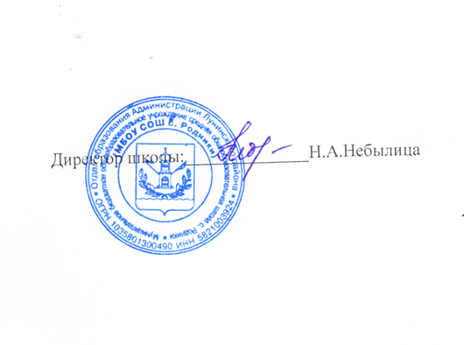                                                                         ПЛАНмероприятий по реализацииВсероссийского физкультурно-спортивного комплекса«Готов к труду и обороне» в  МБОУ СОШ с.Родникив 2022-2023 учебном году№МероприятияДата проведенияОтветственные за выполнение1Физкультурно-оздоровительные мероприятия в режиме учебного дня:а)обсуждение на педсовете порядок проведения гимнастики до занятий, физкультминуток, подвижных игр на переменахДо 3 сентябряАдминистрация, учитель физической культурыб) Пересмотреть состав совета школьного спортивного клуба «Юность», провести заседание совета клуба о вопросах внедрения ГТО в школе.До 10 сентябряАдминистрация, учитель физической культурыв)провести беседы в классах о режиме дня школьника, о порядке проведения гимнастики до занятий, подвижных игр на переменах и физкультминутокДо 10 сентябряКлассные руководителиг)проводить общешкольную утреннюю гимнастику до занятий, назначить ответственных.Ежедневно с 3 сентября в 7.50 Члены  спортивногоклубад)Издание приказа о создании группы по реализации внедрения норм ГТО.до 19 сентябряАдминистрация е)Обновление материальной базы для сдачи норм ГТО.до 19 сентября Члены  спортивногоклубаж)Утверждение  календаря  школьных спортивно-массовых мероприятий. Члены  спортивногоклубаз)Организовать направление воспитательной работы в классном коллективе по ознакомлению с комплексом «Готов к труду и обороне» (ГТО)В течении годаадминистрация2Внеурочная работа в школе:а) Физкультурный праздникв рамках Дня Здоровья.октябрьАдминистрация и учитель физической культуры б)Соревнования по лёгкой атлетике13-17 сентября8-15 мая учитель физической культуры г)Дни здоровья В течение учебного годаКлассные руководители,   д)Сдача физкультурного комплекса ГТО В течение учебного года Члены спортивного клуба е)Спортивные мероприятия в дни каникулСогласно календарюКлассные руководители, учитель физической культуры3Агитация и пропагандаа)Обновление в школе информационного стенда « ВФСК «ГТО»ЕжемесячноЧлены спортивного клуба в)Мониторинг состояния здоровья и уровня физической подготовленности учащихся 1-10 классов (предварительный, текущий, итоговый контроль).В течение учебного годаЧлены спортивного клубаг)Размещение информации о ходе реализации внедрения  ВФСК «ГТО» на сайте школыВ течение учебного годаЧлены спортивного клубад)Использование на уроках физической культуры разнообразных  форм двигательной активности.В течение учебного годаучителяЕ)Классные часы о пользе ГТО, о здоровом образе жизни.В течение учебного годаКлассные руководители4Подготовка физкультурно-спортивного актива:а  Работа школьного спортивного клуба «Чемпион»В течении учебного годаУчитель физической культурыбФормирование  школьной комиссии  по приему испытаний ВФСК «ГТО»сентябрьадминистрация5Работа с родителями учащихся и педагогическим коллективом:а)Выступления на родительских собраниях:« Комплекс ГТО»,«Распорядок дня и двигательный режим школьника», НоябрьОктябрьСентябрьМедработникКлассные рук.Медработникб)Консультации для родителей по вопросам физического воспитания детей в семье, закаливания и укрепления их здоровьяНа родительских собранияхУчитель физической культуры и медработникв)Приглашать родителей на спортивные праздники, «дни здоровья», открытие школьной спартакиады и др.В течение годаКлассные руководителиг)Организация индивидуальную работу по совершенствованию физического развития учащихся, не выполняющих нормативы на уроках ФКВ течение годаЧлены спортивного клубадОрганизовать проведение родительских собраний с целью ознакомления с процессом тестирования населения в рамках Всероссийского физкультурно-спортивного комплекса «Готов к труду и обороне» (ГТО).В течение годаадминистрация